SAFETY DATA SHEET 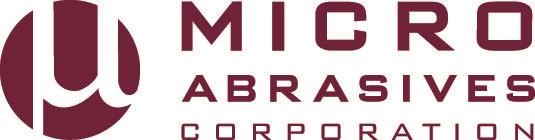 Microlap WCA Section 1: Chemical Product and Company Information 1.1 Product Identifier Microlap WCA 1.2 Relevant Identified Uses of the Substance or Mixture and Uses Advised Against Product Use:  Free abrasive machining, lapping and polishing Uses Advised Against: None identified 1.3 Details of the Supplier of the Substance or Mixture Manufacturer/Supplier: Micro Abrasives Corporation 	Micro Abrasives Europe GmbH 720 Southampton Road 	Ernst-Barlach-Weg 11 P.O. Box 669 	D-25451 Quickborn Westfield, MA 01085 	Germany Tel: 413-562-3641 	 Fax: 413-562-7409 	Contact:  Holger Brandt Phone: +49 (0)4106 626 98 55 Fax :  +49(0)4106 626 98 56 1.4 Emergency Telephone Number In United States, Canada, Puerto Rico, and the U.S. Virgin Islands: 1 (800) 255-3924 Outside the United States: +01 or +001 (813) 248-0585 (Call collect if necessary)  In China: (020) 84616908, Contact Person: Mr. Jacky Cheng Email:   SDS@microgrit.com Website:  www.microgrit.com  SDS Date of Preparation/Revision:  April 16, 2014 Section 2: Hazards Identification 2.1 Classification of the Substance or Mixture EU CLP Classification (1272/2008): Not classified as hazardous EU Classification (1999/45/EC): Not classified as dangerous GHS Classification: Not classified as hazardous US OSHA Classification (29CFR1910.1200): Not classified as hazardous Refer to Section 16 for Full Text of EU Classes and R Phrases 2.2 Label Elements:  Not Hazardous in accordance with the Globally Harmonized System for the Classification and Labeling of  Chemicals (GHS) 2.3 Other Hazards: None identified Section 3: Composition/Information on Ingredients 3.1 Substance Refer to Section 16 for Full Text of EU/GHS Classes and R Phrases/H Statements if applicable Section 4: First Aid Measures  4.1 Description of First Aid Measures First Aid Eyes:  Remove contact lenses if present and easy to do. Flush eyes thoroughly with large amounts of water, holding eyelids open.  If irritation persists, seek medical attention. Skin: Wash skin with soap and water. If irritation or other symptoms develop, seek medical attention.  Ingestion:  Do not induce vomiting.  Rinse mouth with water. Seek medical attention if large amount is swallowed or if you feel unwell. Inhalation: Move person to fresh air. If breathing is difficult, have qualified personnel administer oxygen. Seek medical attention if irritation or other symptoms persist. See Section 11 for more detailed information on health effects. 4.2 Most Important symptoms and effects, both acute and delayed:  May cause mechanical eye and skin irritation.  4.3 Indication of any immediate medical attention and special treatment needed: Immediate medical attention should not be required. Section 5: Fire Fighting Measures 5.1 Extinguishing Media: Use any media that is suitable for the surrounding fire. . 5.2 Special Hazards Arising from the Substance or Mixture: This product is not flammable or combustible; however, consideration must be given to the potential fire/explosion hazards from the base material being processed. Many materials create flammable/explosive dusts or turnings when machined or ground. 5.3 Advice for Fire-Fighters: Firefighters should wear positive pressure self-contained breathing apparatus and full protective clothing for fires involving chemicals. Section 6: Accidental Release Measures 6.1 Personal Precautions, Protective Equipment and Emergency Procedures: Wear appropriate respirator and protective clothing as needed to avoid eye and skin contact.   6.2 Environmental Precautions:  Avoid contamination of water supplies and environmental releases. Report spills as required to authorities. 6.3 Methods and Material for Containment and Cleaning Up: Collect with an absorbent material and place into an appropriate container for disposal.   6.4 Reference to Other Sections:   Refer to Section 13 for disposal information and Section 8 for protective equipment. Section 7: Handling and Storage 7.1 Precautions for Safe Handling: Avoid contact with the eyes, skin and clothing. Wear suitable gloves, eye protection and appropriate protective clothing according to the operation. Wash thoroughly after handling. Consider potential exposure to components of the materials or coatings being processed.   7.2 Conditions for Safe Storage, Including any Incompatibilities: No special storage required. 7.3 Specific end use(s): Industrial uses: Abrasive Professional uses: None identified Section 8: Exposure Controls / Personal Protection 8.1 Control Parameters: Note: Consider also components of base materials and coatings being processed. DNEL:  PNEC: None Established 8.2 Exposure Controls: Recommended Monitoring Procedures: None identified. Appropriate Engineering Controls:  Use with adequate general or local exhaust ventilation to maintain exposure levels below the occupational exposure limits. Personal Protective Measurers Respiratory Protection:  Not necessary unless workplace concentrations of hazardous constituents exceed the exposure limits. If the exposure levels are excessive and irritation or other symptoms are experienced, an approved respirator should be worn. Respirator selection and use should be based on contaminant type, form and concentration. Follow OSHA 1910.134 and ANSI Z88.2 or other applicable regulations and standards and good Industrial Hygiene practice. Eye Protection: Use safety glasses with side shields or goggles. Skin Protection: Protective gloves recommended to avoid skin abrasion when handling. Wear protective clothing as required to avoid skin contact when handling. Other protection:  Hearing protection recommended if operation is noisy. Section 9: Physical and Chemical Properties 9.1 Information on basic Physical and Chemical Properties: Appearance and Odor: White liquid, bland odor. 9.2 Other Information:  None Section 10: Stability and Reactivity 10.1 Reactivity: Not reactive under normal conditions of use and storage.   10.2 Chemical Stability: Stable. 10.3 Possibility of Hazardous Reactions:  None known.   10.4 Conditions to Avoid:  None known. 10.5 Incompatible Materials: None known. 10.6 Hazardous Decomposition Products:  None known. Section 11: Toxicological Information 11.1  Information on Toxicological Effects:  Potential Health Hazards Inhalation: Inhalation of mists may cause mild irritation to the nose, throat and upper respiratory tract. Skin Contact:  May cause abrasive skin irritation. Eye Contact:  May cause abrasive irritation and injury.  Ingestion: Not toxic. Swallowing may cause gastrointestinal disturbances.  Chronic Health Effects: None known.  Acute Toxicity Values:  Aluminum Oxide: LD50 Oral rat >10000 mg/kg; LC50 Inhalation rat >2.3 mg/L/4 hr Skin corrosion/irritation: None of the components have been shown to cause skin irritation in animal studies. Prolonged skin contact may result in abrasive injury.  Eye damage/ irritation: None of the components have been shown to cause eye irritation or damage in animals. Eye contact may result in abrasive irritation and injury. Respiratory Irritation: No chemical irritation expected. Skin Sensitization: Not expected to cause skin sensitization based on human experience.  Respiratory Sensitization:  Not expected to be a respiratory sensitizer based on human experience. Germ Cell Mutagenicity:  None of the components have not been shown to cause mutagenic activity.  Carcinogenicity:  None of the components are listed as a carcinogen by ACGIH, IARC, NTP, OSHA or the EU CLP. Developmental / Reproductive Toxicity: No specific data is available; however, this product is not expected to present a risk of adverse reproductive or developmental toxicity. Specific Target Organ Toxicity (Single Exposure): No specific data is available. Specific Target Organ Toxicity (Repeated Exposure):  Recent studies of alumina refinery employees indicate that current exposures to aluminum compounds are not associated with significant adverse respiratory effects.  The small changes in pulmonary functions parameters and respiratory symptoms observed were likely due to exposure to irritants and were not considered clinically significant. Section 12: Ecological Information 12.1 Toxicity:   Aluminum oxide: NOEC 96 hr Salmo trutta >100 mg/L; NOEC 48 hr daphnia magna >100 mg/L; NOEC 72 hr Selenastrum capricornutum >100 mg/L 12.2 Persistence and degradability:  Biodegradation is not applicable to inorganic substances.  12.3 Bioaccumulative Potential:  No data available. 12.4 Mobility in Soil:  No data available. 12.5 Results of PVT and vPvB assessment:  None required. 12.6 Other Adverse Effects:  None known. Section 13: Disposal Considerations 13.1 Waste Treatment Methods:  Dispose in accordance with all local, state and national regulations. Local regulations may be more stringent than regional and national requirements. It is the responsibility of the waste generator to determine the toxicity and physical characteristics of the material to determine the proper waste identification and disposal in compliance with applicable regulations Section 14: Transport Information 14.6 Special Precautions for User: None identified 14.7 Transport in Bulk According to Annex II MARPOL 73/78 and the IBC Code:   Not determined Section 15: Regulatory Information 15.1 Safety, Health and Environmental Regulations/Legislation Specific for the Substance or Mixture INTERNATIONAL INVENTORIES US EPA Toxic Substances Control Act (TSCA) Status:  All of the components of this product are listed on the TSCA inventory or exempt. Australia: All of the components in this product are listed on the Australian Inventory of Chemical Substances (AICS) or exempt. Canadian Environmental Protection Act: All of the components in this product are listed on the Domestic Substances List (DSL) or exempt. China: All of the components in this product are listed on the Inventory of Existing Chemical Substances in China (IECSC) or exempt.  European Union: All the components in this product are listed on the EINECS inventory or exempt.  Japan: All of the components in this product are listed on the Japanese Existing and New Chemical Substances (ENCS) inventory or exempt.  Korea: All of the components in this product are listed on the Korean Existing Chemicals List (KECL) or exempt. New Zealand: All of the components in this product are listed on the New Zealand Inventory of Chemicals (NZIoC) or exempt. Philippines: All of the components of this product are listed on the Philippines Inventory of Chemicals and Chemical Substances (PICCS) or exempt. Taiwan: All of the components of this product are listed on the National Existing Chemical Inventory (NECI) in Taiwan or exempt. United States Regulations EPA SARA Regulations:   SARA 311/312 Hazard Categories:  	 	N – Fire Hazard  	 	N – Sudden Release of Pressure  	 	N – Reactivity  	 	N – Acute Health  	 	N – Chronic Health SARA 313: This contains the following chemicals above deminimus concentrations subject to the notification or reporting requirements of SARA 313:  None CERCLA Section 103: This product is not subject to CERCLA release reporting. Many states have more stringent spill reporting requirements. Report spills in accordance will all applicable regulations. RCRA Status:  This product, as sold, is not regulated under RCRA as a hazardous waste. State Requirements California Proposition 65: This product contains the following chemical known to the State of California to cause cancer: None Connecticut Carcinogen Substances: None listed.  Florida Essential Chemical List: None listed Maine Chemicals of High Concern: None listed Massachusetts Right To Know List:  Aluminum oxide  Michigan Critical Materials List: None listed Minnesota Hazardous Substances: Aluminum oxide  New Jersey Right To Know Hazardous Substances List: Aluminum oxide New York List of Hazardous Substances: None listed Ohio Extremely Hazardous Substances List: None Listed Pennsylvania RTK Hazardous Substance: Aluminum oxide Rhode Island Hazardous Substances List: None listed Washington Persistent Bioaccumulative Toxins: None listed Wyoming Process Safety Management – Highly Hazardous Chemicals: None listed German Regulations Substances Hazardous to Water (WGK): NWG  European Union Regulation (EC) 1907/2006 REACH Article 59(1), Candidate List: None listed Section 16: Other Information NFPA RATING (NFPA 704)  	FIRE: 0  	HEALTH: 1 	 	INSTABILITY: 0 HMIS RATING  	  	FIRE: 0  	HEALTH: 1 	 	PHYSICAL HAZARD: 0 EU and GHS Classes and Risk Phrases and Hazard Statements for Reference (See Sections 2 and 3):     None  SDS Date of Preparation/Revision:  4/16/14 ______________________________________________________________________________________________ This above information is believed to be correct but does not propose to be all inclusive and shall be used only as a guide.  MicroAbrasives Corporation shall not be held liable for any damage resulting from handling or from contact with the above product. This information relates only to the product designated herein and does not relate to its use in combination with any other material or process. Component CAS Number/ EINECS Number. Amount EU/GHS Classification (1272/2008) Aluminum Oxide  1344-28-1 /  215-691-6 Reach Registration Number 10-60% Not dangerous / Not Hazardous 01-2119529248-35-0063 Chemical Name US OEL EU IOEL UK OEL German OEL China OEL Biological Limit Value Aluminum Oxide 5 mg/m3 TWA (respirable), 15 mg/m3 TWA (total dust) OSHA PEL None Established ACGIH TLV None Established 4 mg/m3 TWA (respirable) 10 mg/m3 TWA (inhalable) 1.5 mg/m3 TWA (respirable), 4 mg/m3 TWA (inhalable) 4 mg/m3 TWA None Established Long term Oral Toxicity Long term Inhalation Toxicity Aluminum oxide 6.2 mg/kg 15.6 mg/m3 Solubility in Water: Miscible Boiling Point: ~100°C (~212°F) Odor Threshold: Not applicable Partition Coefficient: Not applicable pH: Not available Melting Point:  ~0°C (~32°F) Specific Gravity:  1.15-1.2 Vapor Density:  Not applicable Evaporation Rate:  Not applicable Vapor Pressure:  Not applicable Flammability(solid/gas): Not applicable Flash Point: Not applicable Explosive Limits:  Not applicable Autoignition Temperature:  Not applicable Decomposition Temperature: Not applicable Viscosity: Not applicable Explosive Properties: None Oxidizing Properties: None 14.1 UN Number 14.2 UN Proper Shipping Name 14.3 Hazard  Class(s) 14.4 Packing Group 14.5 Environmental Hazards US DOT None Not Regulated  None None Canadian TDG None Not Regulated None None EU ADR/RID  None Not Regulated None None IMDG None Not Regulated None None IATA/ICAO None Not Regulated None None 